Declaration Statement For Resume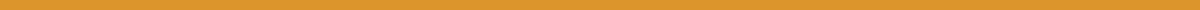 Declaration StatementI hereby declare that the information provided in this resume is true and correct to the best of my knowledge and belief. I have not knowingly omitted any relevant information, and I understand that any false or misleading information given in this document may lead to my disqualification from the hiring process or termination of employment.Jane Doe
[Signature]
June 18, 2024